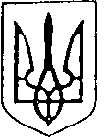 Україна                                                                                                               Більшівцівська  селищна  рада                                                                                              ІІІ сесія VIІI скликання РІШЕННЯвід 16 лютого 2021 року                                                              смт. Більшівці                № 201Про утворення старостинських округів       З метою забезпечення представництва інтересів жителів населених пунктів Більшівцівської селищної територіальної громади, керуючись   статтею 59 Закону України «Про місцеве самоврядування в Україні», Більшівцівська селищна рада вирішила: 1. Утворити старостинські округи Більшівцівської селищної територіальної громади, а саме:1.1. Кінашівський старостинський  округ з  центром  в  селі Кінашів   до  складу якого входять   населені  пункти:  село Кінашів,  село Курів,  село Жалибори,  село Поділля. 1.2. Новоскоморохівський старостинський  округ з центром в селі Нові Скоморохи, до складу якого входять населені пункти: село Нараївка, село Нові Скоморохи, село Старі Скоморохи, село Підшумлянці.1.3. Кукільницький старостинський округ з центром в селі Кукільники, до складу якого входять населені пункти: село Кукільники, село Загір’я-Кукільницьке, село Яблунів.1.4. Дитятинський старостинський округ з центром в селі Дитятин, до складу якого входять населені пункти: село Дитятин, село Набережна, село Хохонів.2. Контроль за виконанням даного рішення покласти на селищного голову Саноцького В.П.Більшівцівський селищний голова                                    Василь Саноцький